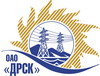 Открытое акционерное общество«Дальневосточная распределительная сетевая  компания»Протокол заседания Закупочной комиссии по вскрытию поступивших на открытый запрос предложений конвертовг. БлаговещенскПРЕДМЕТ ЗАКУПКИ: Открытый запрос предложений: «Реконструкция ограждения на производственной базе СП "ЦЭС" филиала ОАО "ДРСК" "ХЭС" по адресу г. Хабаровск ул. Промышленная, 13». Дата и время процедуры вскрытия конвертов: 22.05.2014 г. в 10:15 (время Благовещенское).Основание для проведения закупки: ГКПЗ 2014 г. закупка 1525 раздел 2.2.1.Планируемая стоимость закупки в соответствии с ГКПЗ:    1 800 000,00  руб. без учета НДC.ПРИСУТСТВОВАЛИ:Два члена постоянно действующей Закупочной комиссии ОАО «ДРСК» 2 уровняИнформация о результатах вскрытия конвертов:В адрес Организатора закупки поступило 3(три) заявки на участие в закупке.Вскрытие конвертов было осуществлено членами Закупочной комиссии 2 уровня. Представители Участников закупки на процедуре вскрытия конвертов не присутствовали.Дата и время начала процедуры вскрытия конвертов с заявками на участие в закупке: 10:15 (время благовещенское) 22.05.2014 г.Место проведения процедуры вскрытия конвертов с заявками на участие в закупке: ОАО «ДРСК» г. Благовещенск, ул. Шевченко 28, 235 каб.В конвертах обнаружены заявки следующих Участников закупки:РЕШИЛИ:Утвердить заседания Закупочной комиссии по вскрытию поступивших на открытый запрос предложений.Ответственный секретарь Закупочной комиссии 2 уровня ОАО «ДРСК»	О.А. МоторинаТехнический секретарь Закупочной комиссии 2 уровня ОАО «ДРСК»	Н.С. Палей№ 336/УТПиР-В22.05.2014№Наименование претендента на участие в открытом запросе предложений и его адресПредмет и общая цена заявки на участие в открытом запросе предложений1ООО «СК «Система»(680000, г. Хабаровск, ул. Комсомольская, 85)ИНН 2721202078, КПП 272101001Предмет: «Реконструкция ограждения на производственной базе СП "ЦЭС" филиала ОАО "ДРСК" "ХЭС" по адресу г. Хабаровск ул. Промышленная, 13»,Цена 1 270 005,21  руб. без учета НДС. С НДС – 1 498 606,15 руб.2ОАО «Востоксельэлектросетьстрой»(680042, г. Хабаровск, ул. Тихоокеанская, 165)ИНН 2702011141,КПП 272501001Предмет: «Реконструкция ограждения на производственной базе СП "ЦЭС" филиала ОАО "ДРСК" "ХЭС" по адресу г. Хабаровск ул. Промышленная, 13»,Цена 1 720 949,0  руб. без учета НДС. С НДС – 2 030 719,82 руб.3ООО «Актис Капитал» (680007, г. Хабаровск, ул. Волочаевская, 8, литер Щ, офис 11)ИНН 272416006,КПП 272301001Предмет: «Реконструкция ограждения на производственной базе СП "ЦЭС" филиала ОАО "ДРСК" "ХЭС" по адресу г. Хабаровск ул. Промышленная, 13»,Цена 1 780 000,0  руб. без учета НДС. С НДС –  2 100 400,0 руб.